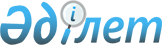 Қазақстан Республикасы Үкiметiнiң 1996 жылғы 13 желтоқсандағы N 1533 қаулысына өзгерiс енгiзу туралыҚазақстан Республикасы Үкiметiнiң қаулысы 1997 жылғы 17 шiлдедегi N 1123
     Қазақстан Республикасының Үкiметi қаулы етедi:
     "1997 жылға арналған реформаларды тереңдету жөнiндегi Қазақстан
Республикасы Үкiметi шараларының кең ауқымды жоспары туралы"
Қазақстан Республикасы Үкiметiнiң 1996 жылғы 13 желтоқсандағы N 1533
 
 P961533_ 
  қаулысының қосымшасына мынадай өзгерiстер енгiзiлсiн:
     "Жер реформасы" деген 11.5 бөлiмшедегi, реттiк нөмiрi 47, мына
жолдар алынып тасталсын:

     "Мемлекеттiк меншiктегi         Үкiмет    1997 ж.  Мемжерком,
     жер учаскелерiн жалға беру      қаулысы   маусым   Әдiлетминi,
     (тапсыру) құқығы ережелерiн                        Құрылысминi"
     әзiрлеу

     Қазақстан Республикасының
       Премьер-Министрiнiң
       бiрiншi орынбасары
      
      


					© 2012. Қазақстан Республикасы Әділет министрлігінің «Қазақстан Республикасының Заңнама және құқықтық ақпарат институты» ШЖҚ РМК
				